100 лет ВЛКСМ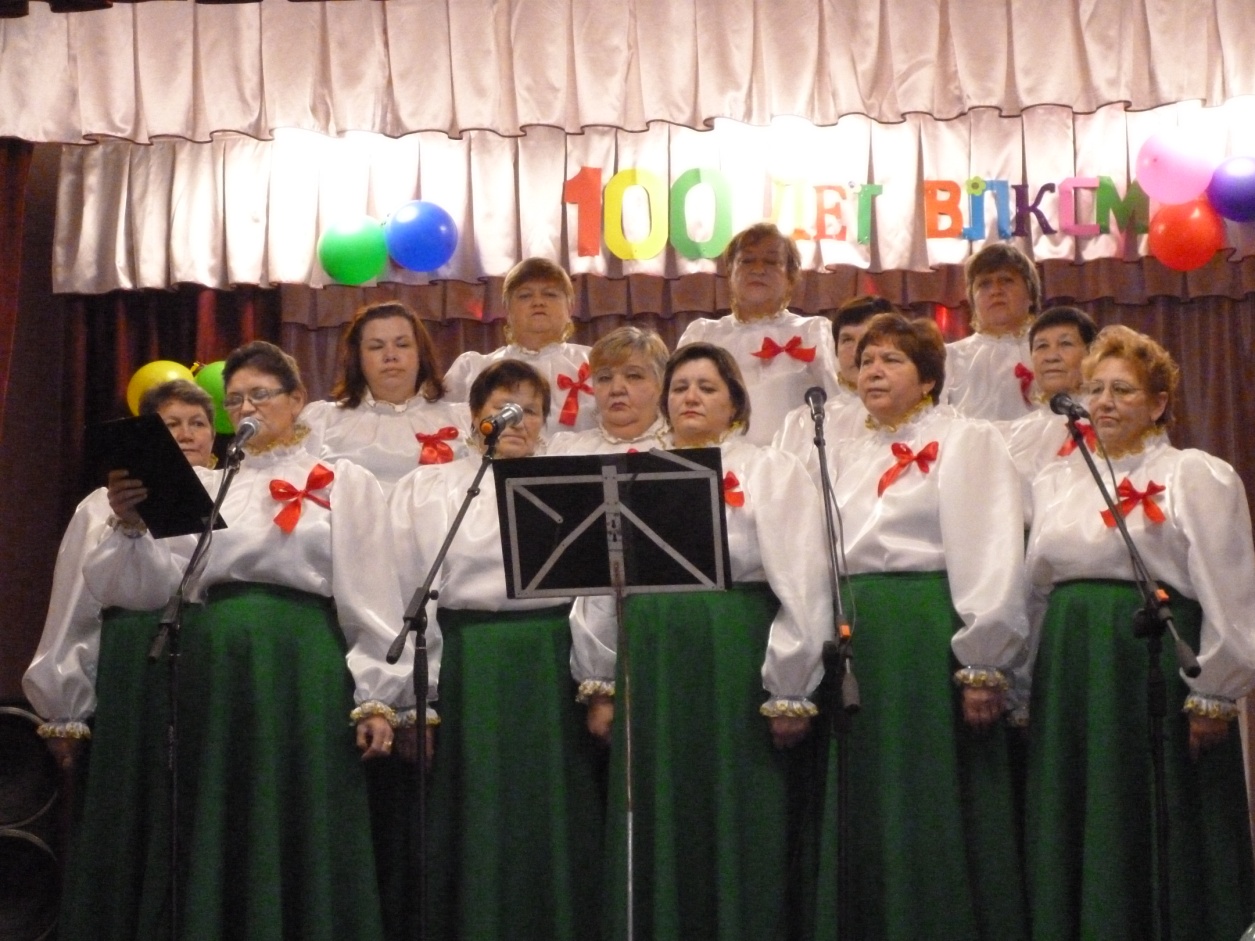 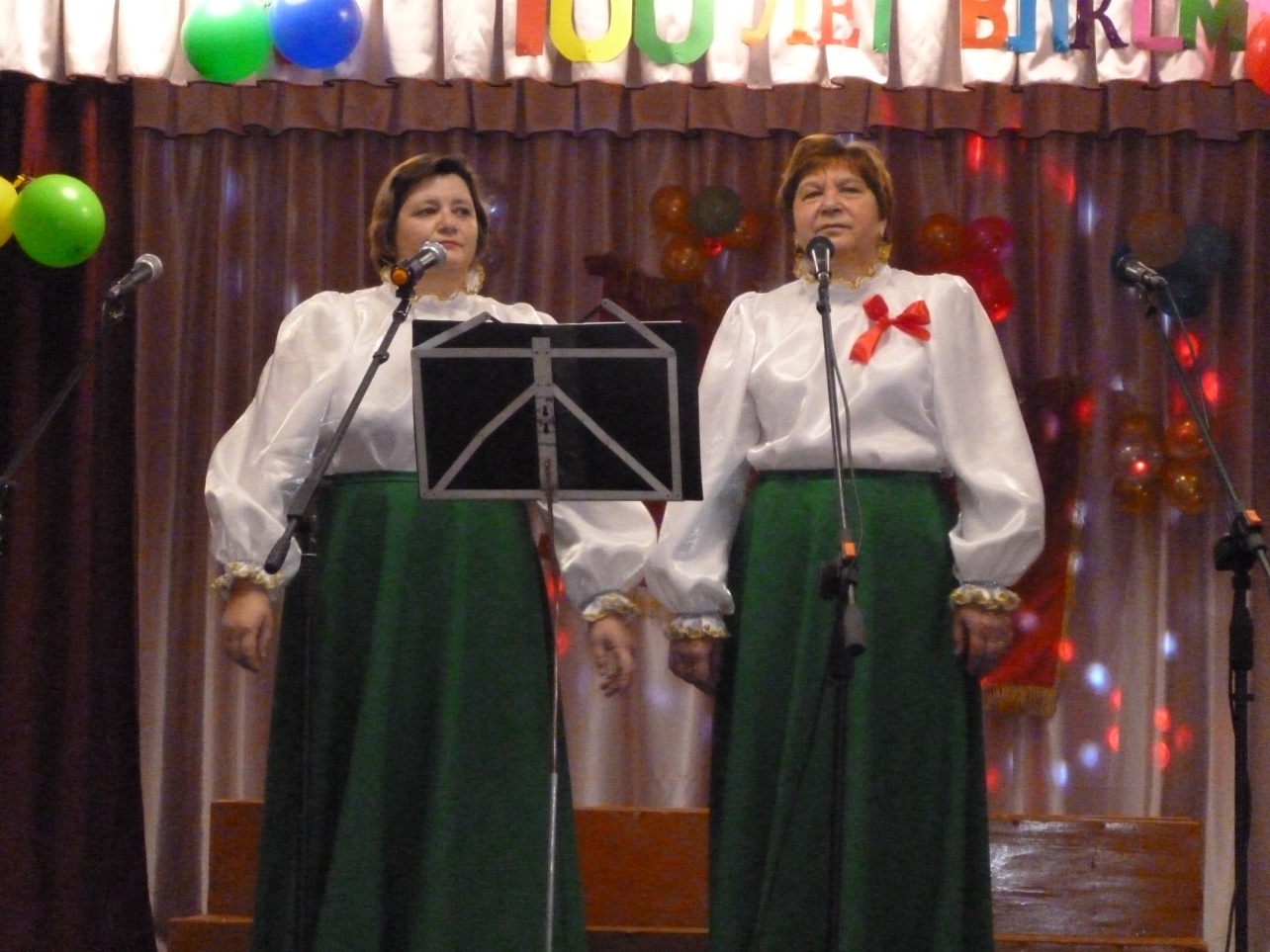 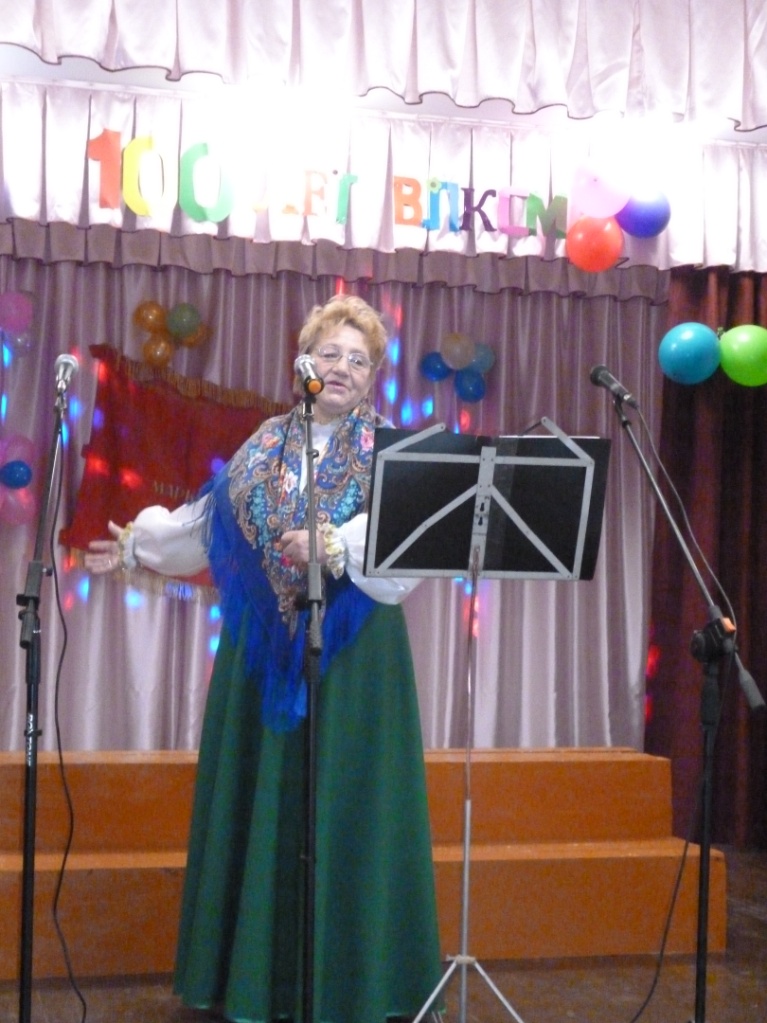 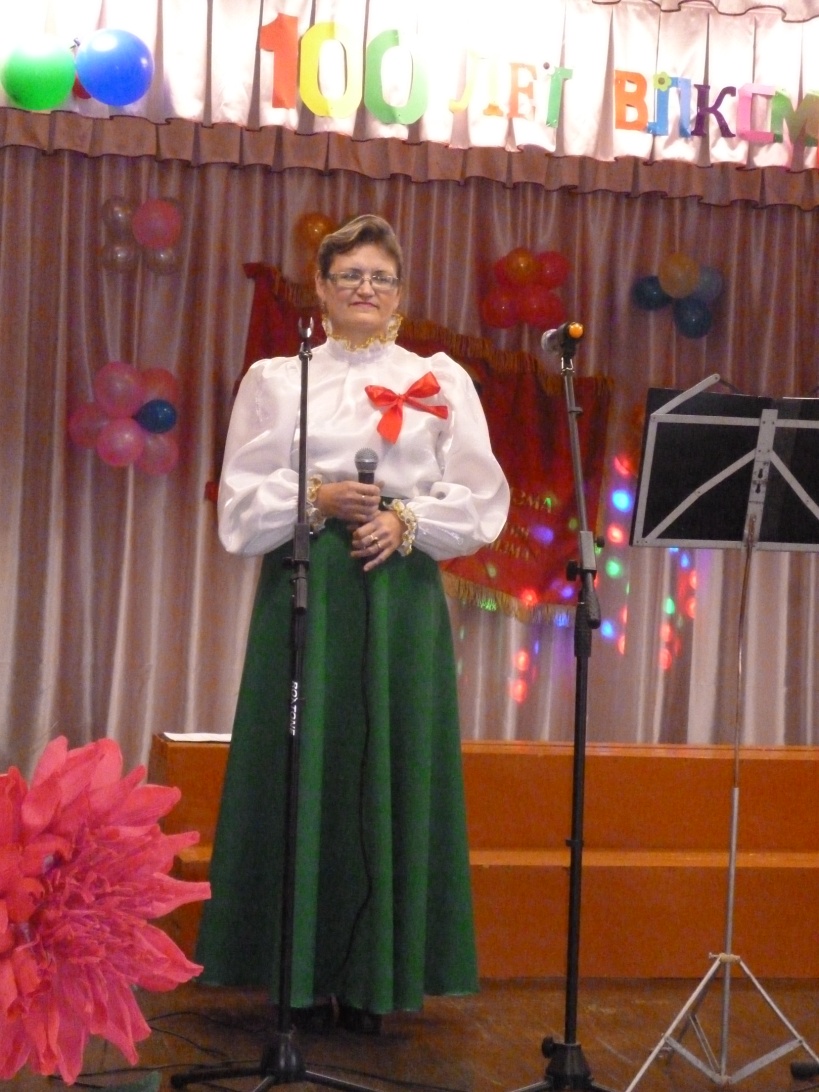 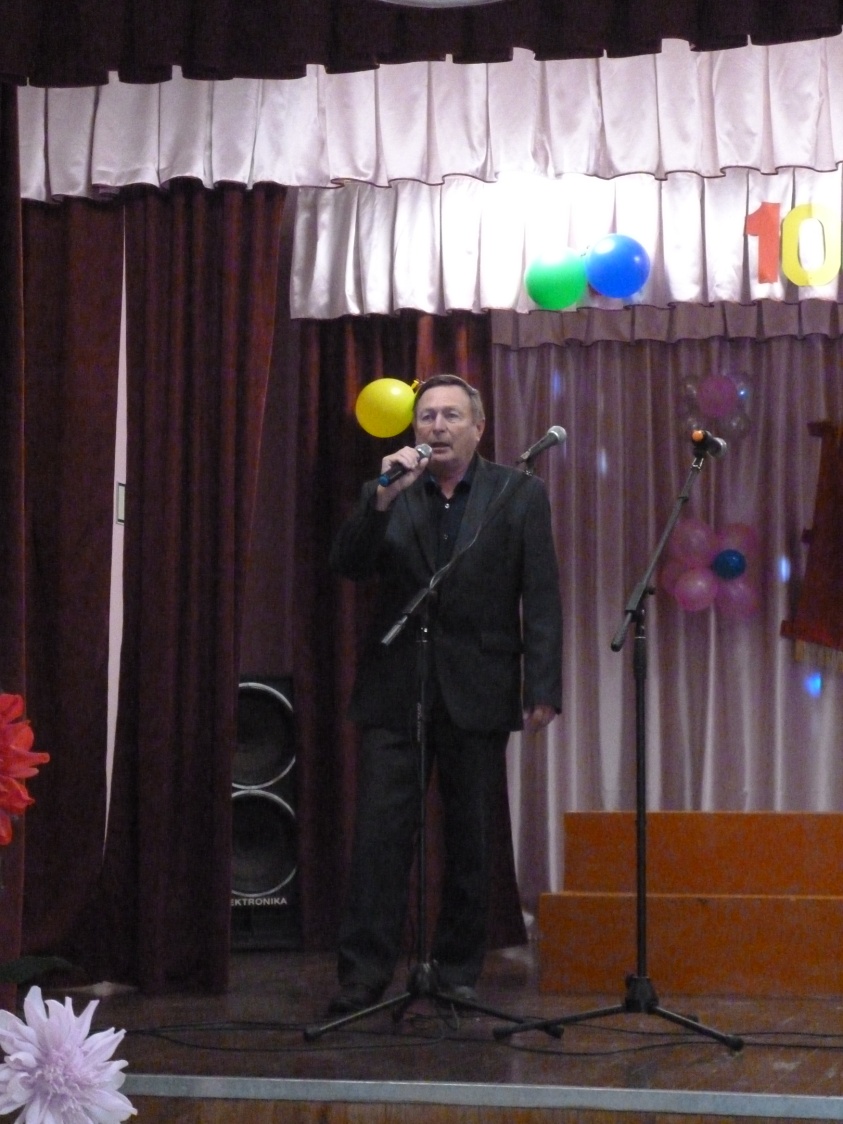 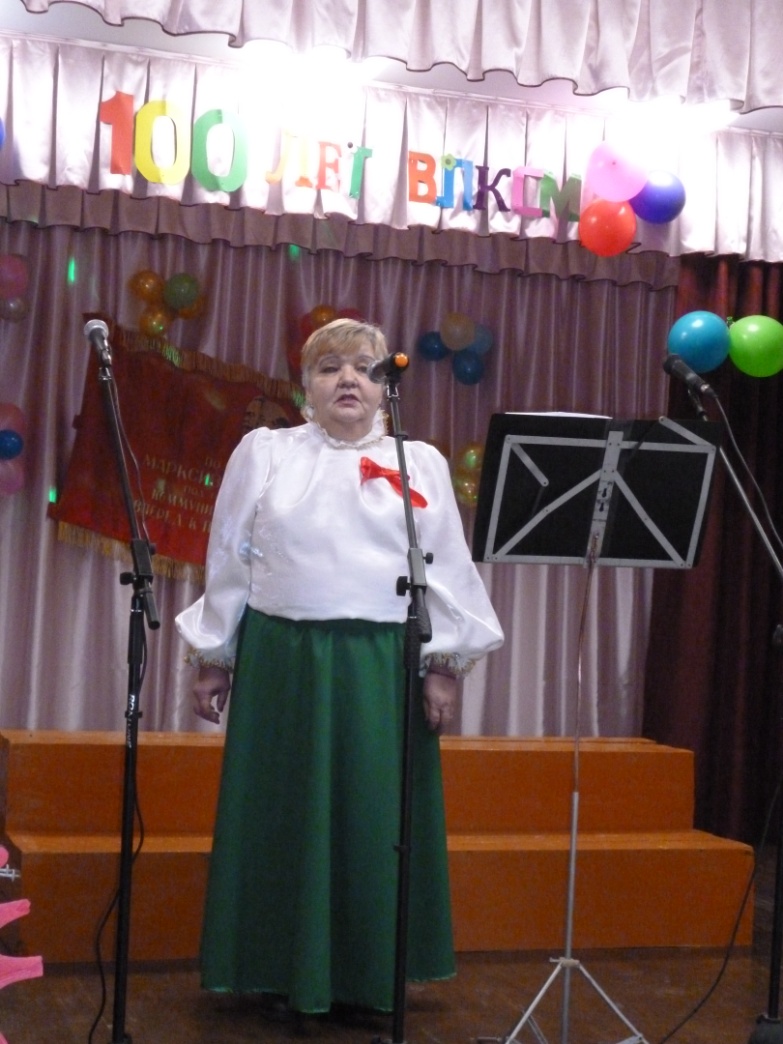 